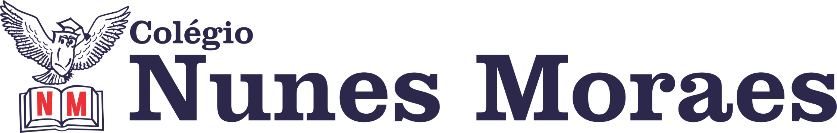  “Cada dia é uma nova oportunidade para fazer diferente.”BOA QUARTA-FEIRA1ª aula: 7:20h às 8:15h – PORTUGUÊS – PROFESSORA: JANIELLY RAMOS1º passo: Envie a versão final da crônica de ficção científica para a professora .2º passo: Assista ao vídeo disponível no link: https://www.youtube.com/watch?v=FsQkd3JBYU4- até 07 minutos. 3º passo: Faça a leitura do texto “O leão, a lebre e a Hiena”, p. 112 (SAS). Responda, p. 114 (q. 01/03); p. 115 (q. 05-06). (Envie para a coordenação assim que concluir.)4º passo: Procure se lembrar ou pergunte a algum familiar alguma história da sua região que tenha sido transmitida de geração em geração. Após recordar a história, redija o rascunho de um conto com base nela, seu texto deve possuir entre 20 e 25 linhas (manuscrito) ou 10 e 15 linhas (digitado). (Exemplos de histórias: Curupira, saci,  Lobisomem, Vampiro...) (Envie para a coordenação assim que concluir.) 5º passo: (atividade domiciliar) Após receber a correção de sua carta de leitor, faça a versão final e envie para a professora na próxima aula, dia 22/07/2020.Durante a resolução dessas questões a professora Janielly vai tirar dúvidas no WhatsApp (9.9425-8076)Faça foto das atividades que você realizou e envie para coordenação Islene (9.9150-3684)Essa atividade será pontuada para nota.2ª aula: 8:15h às 9:10h – INGLÊS – PROFESSOR: CARLOS ANJO 1º passo: Assistir a videoaula sobre o capítulo 9, games;Link do vídeo: https://sastv.portalsas.com.br/#/channels/1/videos/5625
assistir a partir de 09min42s até o final do vídeo.2º passo: Resolver as questões das páginas 82 e 83 (1 a 5);3º passo: Acompanhar a correção após a atividade;4º passo: Enviar a foto da atividade de classe corrigida para a coordenação: Páginas 82 e 83 (1 a 5)5º passo: Homework: Questionário sobre quantifiers no Google Forms:
Link da atividade: https://forms.gle/tm8FsvZcYBpzKqu78Durante a resolução dessas questões o professor Carlos vai tirar dúvidas no WhatsApp (9.9274-5798)Faça foto das atividades que você realizou e envie para coordenação Islene (9.9150-3684)Essa atividade será pontuada para nota.

Intervalo: 9:10h às 9:45h3ª aula: 9:45h às 10:40 h – MATEMÁTICA – PROFESSOR: DENILSON SOUSA1° passo: Organize-se com seu material, livro de matemática, caderno, caneta, lápis e borracha.  2° Passo: Acompanhe a vídeo-aula com o professor Denilson Sousa.  Assista a aula no seguinte link:https://youtu.be/XOXALWuMlMw (29 min.)3° passo: Copie as questões feitas na vídeo aula. Atividade pós aula (Para casa): P. 62 Q. 14 a 17Durante a resolução dessas questões o professor Denilson vai tirar dúvidas no WhatsApp (9.9165-2921)Faça foto das atividades que você realizou e envie para coordenação Islene (9.9150-3684)Essa atividade será pontuada para nota.4ª aula: 10:40h às 11:35h - HISTÓRIA – PROFESSORA: ANDREÂNGELA COSTA1º passo: Enviem as fotos com as resoluções da atividade pós-aula para o número privado da profª Andreângela.Questões da(s) página(s) 78 (q.3) no livro SAS. Questões da(s) página(s) 79 (q.1) no livro SAS.2º passo: Correção das questões indicadas no 1º passo. Será disponibilizada no grupo do WhatsApp da turma.3º passo: Assistir a vídeo aula. Acesse o link a seguir.https://drive.google.com/file/d/1rMGUwXF1A55UxmItduERmQATaEiRoBEu/view?usp=drive_webNessa aula serão trabalhadas as questões do livro ATIVIDADES SUPLEMENTARES com as respectivas resoluções.  P. 99 a 103 (q. 2, 3, 4, 5, 6 e 10)Obs: durante a vídeo aula, você deverá realizar a transcrição das respostas trabalhadas durante a mesma para o seu material suplementar. 4º passo: Envie as fotos com as resoluções das questões para a pessoa encarregada. Desse modo, são as questões descritas no passo 3 para a pessoa encarregada. 5º passo: Atividade a ser realizada pós-aula:Responder as questões da(s) página(s) 80 a 81 (q. 1 a 8) no livro SAS. Obs: todas as questões são objetivas.Durante a resolução dessas questões a professora Andreângela vai tirar dúvidas no WhatsApp (9.9274-3469)Faça foto das atividades que você realizou e envie para coordenação Islene (9.9150-3684)Essa atividade será pontuada para nota.PARABÉNS POR SUA DEDICAÇÃO!